        БИОЛОГИЈА        ОСМИ РАЗРЕД                МАТЕРИЈАЛ ДРУГА НЕДЕЉАНЕСТАЈАЊЕ БИЉНИХ И ЖИВОТОЊСКИХ  ВРСТА       лекција број 30.   157. СТРАНА У УЏБЕНИКУПРИРОДНИ ФАКТОРИ НЕСТАЈАЊА ВРСТА*раздвајање континената*промене климе-ледена доба*уздизање планинских масиваАНТРОПОГЕНИ ФАКТОРИ НЕСТАЈАЊА ВРСТА*уништавање станишта-исушивањем бара , мочвара, сечом чума*загађивањем воде, ваздуха, земљишта*глобаним отопљавањем*уништавањем озонског омотача*ПРЕТЕРАН ЛОВ И КРИВОЛОВ:човек лови због меса, крзна, задовољства-трофеја,-убија животиње због неких органа/кљове-слона/, из страха/змије/ или незнања-последице -смањено размножавање и нестајање врста*ТРГОВИНА ДИВЉИМ ВРСТАМА:животиње се продају као кућни љубимци-пси и мачке су давно припитомљени и успешно се размножавају-данас су популарне егзотичне животиње као кућни љубимци/гуштреи,змије, пауци, мајмуни/-цвета илегална трговина овим врстама при ТРАНСПОТРУ животиње могу да буду заражене, немеју добре услове   при транспоту/угуше се, немају храну воду/, неке врсте се не размножавају успешно у новим условима*ИНТРОДУКЦИЈА:уношење нових врста у нова подручја у којика пре нису живеле/ понашају се као инвазивне врсте/-примери: уношење паса и мачака у Аустралију                                      ОДРЖИВИ РАЗВОЈ                                                     лекција број 31. страна у уџбенику166.У току развоја људског друштава број становника се  непрестално повећавао, развијали су се наука, индустрија, технологија,пољопривреда,саобраћај. . .Повећање броја људи довело је до исцрпљивања природних сировина,загађености животне средине и поремеђаја природне равнореже.ПОТРЕБЕ ЗА РЕСУРСИМА СУ СЕ НЕПРЕСТАЛНО ПОВЕЋАВАЛЕ.Одрживи развој је план развоја неког друштва или заједнице држава о коришћењу ресурса  тако да се задовоље садашње потребе људи/ за свакодневни живот/  и да се ускладе потребе људи и  могућности /количине/ресурса из природе што треба да омогући опстанак будућим генерацијана тј. опстанак људске цивилизације.*ресурсе треба користити штедљиво  дати могућност да се неки ресурси обнове/шуме да израсру на месту посечених, рибе у мору да се размноже/Разлози за прихватање одрживог развоја су: МОРАЛНИ /опстанак вста у природи и опстанак људске врсте/ и ЕКОНОМСКИ јер нестанак сировина  доводи до престанака рада фабика и долази до економске кризе.*КОНЦЕПТ ОДРЖИВОГ РАЗВОЈА  ДОПРИНОСИ:     -СМАЊЕЊУ ПОТРОШЊЕ РЕСУРСА-СМАЊЕЊЕ ЗАГАЂЕЊА ЖИВОТНЕ СРЕДИНЕ-УШТЕДИ НОВЦА-ОПСТАНКУ ЦИВИЛИЗАЦИЈЕНИВОИ ПРИМЕНЕ ОДРЖИВОГ РАЗВОЈА  : појединачно,колективно,глобално ЗАДАТАК -ОДГОВОРИ НА ПИТАЊА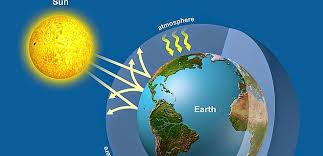 1.Како се зове природан процес загревања Земље?2.Како се одвија овај процес  приказан на слици и зашто је важан за живи свет на Земљи?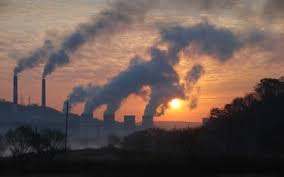 3. Како човек доприноси повећању температуре на Земљи?4.Које су последице појаве глобалног загревања-НАВЕДИ ПРИМЕРЕ ?БУДИ МАЛО ИСТРАЖИВАЧ5.Која је улога озонског омотача?6.Где се налази озонки омотач,  од чега је изграђен и  ОБЈАСНИ како озонски омотач штити Зеамљу од УВ зрачења?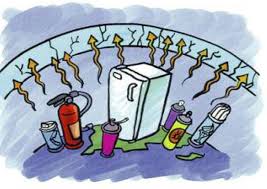 7.Које хемиско једињење унуштава  О3 и где га човек користи?8.Које су последице уништавања озонског омотача?Ако пишете одговоре у свескама  и сликате  ИХ, пишите хемијском оловком крупнијим словима,читко.Када сликате, сликајте ветикално  и нека буде више слика јер ми често ваша слика ротира и тешко ми је да прочитам.Ако сте у могућности најбоље је да ми откуцате ОДГОВОРЕ.БРОЈ СМАЈЛИЋА ЈЕ МОЈА ПРОЦЕНА ВАШЕГ ЗАДАТКА.Број се креће од 2до 5.ДА ЛИ ВАМ ПОМАЖУ ЕМИСИЈЕ ПРЕКО ТВ?Рок за слање одговора је од 31.3./УТОРАК/ ДО  8.4/СРЕДА/ 